HDRN Canada Leads Terms of Reference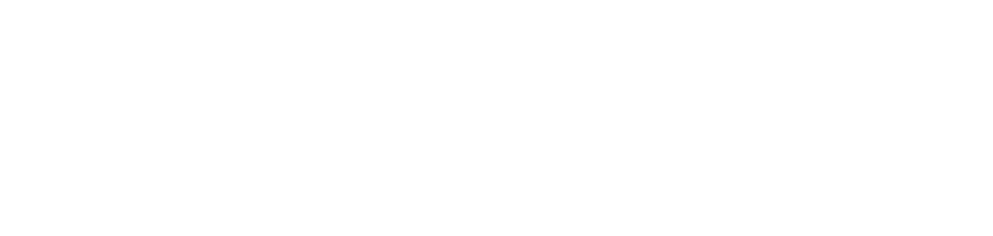 IntroductionHealth Data Research Network Canada (HDRN Canada) is a pan-Canadian initiative to connect researchers, policymakers and decision-makers from across the country to use data and expertise effectively in multi-regional studies and initiatives, and to support international collaborations.HDRN Canada Organizations are working together to build and operate the SPOR Canadian Data Platform (“SPOR CDP”). The vision of the SPOR CDP is to develop a distributed network that facilitates and accelerates multi-regional research.ObjectiveThe Leads Team has been established to enable discussions and gather feedback from the HDRN Canada partner sites on topics relevant the development of the SPOR CDP and other HDRN Canada initiatives.The role of the Leads Team is to:Provide input to the HDRN Canada Executive Committee (the “Executive”) on development and planning priorities; andServe as a community of practice through which HDRN Canada Organization representatives come together to:Receive updates and information on HDRN Canada operations to be shared with each member’s respective entity/organization, andCollaborate and problem-solve regarding opportunities and risks, including strategic alignment of objectives and research activities between HDRN Canada and the data centresIdentify and pursue new funding and/or strategic opportunities that are aligned with HDRN Canada’s mission and visionMembershipMembership consists of:Provincial, territorial and pan-Canadian organizations that are responsible for research access to and supports for health and health-related data. In some cases, this will mean multiple representatives from the same region;Chairs of HDRN Canada’s Working Group and Teams who oversee pan-Canadian funded FTEsA member of the public, an Indigenous researcher, and a knowledge user / policy maker, all of whom are also a SPOR-CDP co-PIs or co-investigatorsThe Leads Team includes representatives from the following organizations:British ColumbiaPopulation Data BCAlbertaAlberta SPOR SUPPORT UnitSaskatchewanSaskatchewan Health Quality CouncilSaskatchewan Centre for Patient-Oriented Research (SCPOR)Saskatchewan Health AuthorityManitobaManitoba Centre for Health PolicyGeorge & Fay Yee Centre for Healthcare Innovation, University of Manitoba (MB SPOR SUPPORT Unit)OntarioICESNewfoundland and LabradorNewfoundland and Labrador Centre for Health InformationNewfoundland and Labrador SPOR SUPPORT UnitQuebecQuebec SPOR SUPPORT UnitInstitut national d’excellence en santé et en services sociaux (INESSS)Institut de la statistique du Québec (ISQ)New BrunswickNew Brunswick Institute for Research, Data and TrainingNova ScotiaHealth Data Nova ScotiaPrince Edward IslandCentre for Health and Community Research, University of PEINorthwest TerritoriesHotıì ts’eeda: Northwest Territories SPOR SUPPORT UnitNorthwest Territories Bureau of StatisticsYukonYukon SPOR SUPPORT UnitYukon UniversityPan-CanadianStatistics CanadaCanadian Institute for Health InformationThe Leads Team includes the chairs of these working groups with Pan-Canadian membershipAlgorithms and Harmonized Data Working GroupCybersecurity TeamData Access Support Hub Working GroupInclusivity, Diversity, Equity and Accessibility TeamIndigenous Data TeamPublic Advisory CouncilPatient Engagement Working GroupPrivacy TeamModeling and Informatics GroupStakeholder PartnershipsOther membership principles:The Chair of the Leads Team is HDRN Canada’s Scientific Director and CEO.Individual membership on the Leads Team will be reviewed on an annual basis, and upon request of HDRN Canada Organizations at times of leadership change.ObserversThe Director of Operations and one other HDRN Canada staff participate as observers and to produce minutes.Where appropriate, and decided in conjunction with the Chair, HDRN Canada-funded staff or select members of Working Groups and other invited guests may attend Leads Team meetings, for all or part of the agenda, as observers.As local practices evolve, a member or HDRN Canada Organization may wish to nominate a representative to join the Leads Team. In this circumstance, the requesting individual/organization shall submit the name of the nominated individual along with rationale for membership in writing to the Chair for review and approval by the Executive.Members and their organizations are listed in the Appendix and on the HDRN Canada website.AccountabilityThe Leads Team provides input to the Executive.. All HDRN Canada Working Groups and Teams report through the Leads Team to the Executive.QuorumQuorum for the Leads Team is half its membership plus one. In the absence of quorum, it is at the Chair’s discretion if the meeting should continue, with items for discussion and review circulated to members who were unable to attend.Decision MakingThe Leads Team is advisory in nature, and thus will not be expected to present formal direction or make decisions. However, should the Leads Team members make a decision, they will aim to do by consensus.In cases where consensus cannot be achieved, a summary of the views presented will be provided to the Executive for consideration.Member ResponsibilitiesFoster and contribute to open, collaborative and respectful discussionsRead and review all meeting materials and actively participate in all meetings, drawing on knowledge, expertise and experience to provide constructive advice to HDRN Canada; this includes submission of agenda items and materials that would benefit from the collective input and expertise of the Leads Team membersMembers unable to attend a meeting will be provided action items and any documented decisions and will be encouraged to provide written feedback. If a member is absent for two or more meetings, the Chair will review their continued membership on the Leads Team. If a member cannot attend, a delegate may be sent following notification of the designate to the Chair, and their attendance as a delegate will be noted in the minutes.Meeting Frequency and AgendaThe Leads Team meets on a monthly basis by teleconference or web meeting. Meetings will be planned by the Scientific Director and CEO in consultation with the Operations Director. Agenda and materials will be distributed to members at least two business days in advance of the meeting. Requests for agenda items can be provided to the Operations Director at any time, but are unlikely to be able to be accommodated when presented less than a week in advance of a Leads meeting.Ad hoc meetings of individual Leads Team members may occur throughout the year on specific issues or projects to complement existing meetings. The Leads Team will strive to meet in-person on an annual basis, extenuating circumstances notwithstanding.Conflict of InterestAnnually, Leads Team members must disclose to the Chair, in writing, any situation in which their personal interests or the interests of their host organization(s) are not compatible or aligned with the interests of HDRN Canada. Conflicts of interest will also be a standing agenda item at all Leads Team Meetings. Every declaration of a conflict of interest arising at a meeting of the Leads Team will be recorded in the minutes of the meeting, along with the nature of the conflict.It is understood that the host organization(s) of Leads Team members will have a direct interest in, and expect to benefit from, HDRN Canada operations; therefore, it is not necessary for Leads Team members to declare any real or perceived benefit that their host organization(s) may realize from advice provided unless the real or perceived benefit to their host organization(s) results in a risk or harm for HDRN Canada. Please refer to HDRN Canada’s Conflict of Interest Policy for further details.ConfidentialityExcept in cases where materials are clearly marked or identified as being for public distribution, Leads Team members should treat materials they receive for Leads Team meetings as confidential, and request permission from the Scientific Director and CEO before sharing materials.Administration and Review FrequencySecretariat support for the Leads Team will be provided by HDRN Canada staff. Attendance, action items and decisions made (if any) will be captured and shared with the Leads Team for review; detailed meeting minutes will not be kept. The Chair and members shall serve without remuneration.This Terms of Reference will be reviewed on an annual basisAppendix List of Leads Team MembersDate of last membership confirmation: Fall 2020. Updated May 2021Leads Team ObserversHDRN Canada Organization/GroupRepresentedMemberJurisdictionLeads Team Chair and HDRN CanadaSD/CEOKim McGrailBC1.Public MemberFrank GavinON2.IndigenousData MemberJennifer WalkerON3.Principal Knowledge User for SPORCDPVictoria SchuckelBC4.Site RepsAlberta SPOR SUPPORT UnitHude QuanAB5.Canadian Institute for HealthInformation (CIHI)Brent DivertyPan-Canadian6.Centre for Health andCommunity Research, University of PEIMary-Ann StandingPEI7.George & Fay Yee Centre for Healthcare Innovation, University of Manitoba (MBSPOR SUPPORT Unit)Lisa LixMB8.Health Data Nova Scotia(HDNS), Dalhousie UniversitySam StewartNS9.Hotıì ts’eeda: NorthwestTerritories SPOR SUPPORT UnitStephanie Irlbacher- FoxNWT10.ICESMichael SchullON11.ICES-operated SUPPORT Unitdata platformCharles Victor12.Institut national d’excellence en santé et en servicessociaux (INESSS)Patricia CarisQC13.Manitoba Centre for HealthPolicy (MCHP), University of ManitobaNathan NickelMB14.HDRN Canada Organization/GroupRepresentedMemberJurisdictionMCHPAlan KatzMB15.New Brunswick Institute for Research, Data and Training(NB-IRDT)Ted McDonaldNB16.Newfoundland and LabradorSPOR SUPPORT UnitCatherine StreetNL17.Newfoundland & Labrador Centre for HealthInformation (NLCHI)Don MacDonaldNL18.Northwest Territories Bureau of StatisticsVishni PeerisNWT19.Population Data BC,University of British ColumbiaGitta OldendorffBC20.Quebec SPOR SUPPORT UnitJean-François EthierQC21.Saskatchewan HealthAuthorityBrandy WinquistSK22.Saskatchewan Health Quality Council / Saskatchewan Centre for Patient-Oriented ResearchTanya VerrallSK23.Statistics CanadaClaudia SanmartinPan-Canadian24.Yukon SPOR SUPPORT UnitMichelle LeachYK25.Government of YukonHeather GrantYK26.Working Group & Team ChairsChair of HDRN Canada Public Advisory CouncilFrank Gavin (also listed above)ONIndigenous Data Team NavigatorMeghan Valvasori (on leave)ON27.Indigenous Data Team Research AssistantLetebrhan FerrowON28Chair of the Privacy TeamDonna Curtis MailletNB29.Chair of the DASH WorkingGroupJordan HuntPan-Canadian30.Chair of the Algorithms and Harmonized Data WorkingGroupLisa Lix (also listed above)MBChair of the PublicEngagement Working GroupCatherine Street (also listed above)NLChair of the IDEA TeamAmy FreierMB31.Chair of the MIGJF Ethier (also listed above)QCChair of the Pragmatic Trials Training Grant Working GroupAmit GargON32.Strategic PartnershipsAnne HayesON33. RoleMemberDirector of OperationsDavid Parker1Platform Administration, meeting secretariatSarah Kesselring2Project CoordinatorDavid Yang3Strategic Communications ManagerKate Milberry4Communications CoordinatorTasha Rennie5Patient Engagement FellowJulia Burt6Pragmatic Trials Training Grant LeadTaylor McLinden7MIG LeadMark McGilchrist8Maelstrom Research	Isabel Fortier9Alternate Rep ABJeff Bakal10Alternate Rep ABFinlay McAlister11Alternate Rep MCHPCharles Burchill12Alternate Rep ISQMike Benigeri13Alternate Rep StatCanJulie Stratton14Alternate Rep StatCanLynn Barr-Telford15Alternate Rep StatCanScott McLeish16Alternate Rep StatCanTD Nguyen17Alternate Rep NLCHIKendra Lester18Alternate Rep NB-IRDTLindsey Gilbert19Alternate Rep PEIRobyn Kydd20Alternate Rep YukonJay Tilley21  Alternate Rep NWTKnox Makumbe22